Virginia Benefit Programs (BPRO) Registration for LEAN Conference  DATE:  September 28, 2017 NAME:________________________________________________AGENCY/FIPS_________________________________________RETURN: eburgess@vbgov.com or Deana.Bennett@dss.virginia.gov Confirmation letters will be sent out following registration.Please select one of the following BPRO Positions:BPRO Member		BPRO Board Member		BPRO Committee ChairThe five Virginia Tech Locations are listed below.Abingdon					Arlington1 Partnership Circle				900 North Glebe RoadAbingdon, VA 24212				Arlington, VA 22203Newport News				Richmond600 Thimble Shoals Blvd			2810 N Parham Road, Suite 300Newport News, VA 23606			Richmond, VA 23294Roanoke108 N Jefferson StreetRoanoke, VA 24016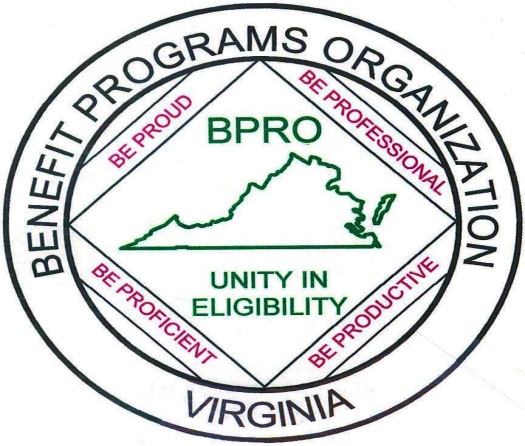 